Югорская долина     		 АвтобусПо регулируемым тарифамПо регулируемым тарифамПо регулируемым тарифамПо регулируемым тарифамПо регулируемым тарифамНомер маршрутаКонечная остановкаДНИВремя работыРасчетное время отправления (интервал движения)5Ледовый дворецБудни5:10-00:365:10, 5:50, 6:10, 6:40, 7:36, 7:16, 7:26, 8:06, 8:16, 8:26, 8:36, 8:46, 8:56, 9:06, 9:16, 9:26, 9:46, 9:56, 10:11, 10:26, 10:46, 10:56, 11:11, 11:26, 11:41, 11:56, 12:11, 12:26, 12:41, 12:56, 13:11, 13:26, 13:41, 13:56, 14:11, 14:26, 14:41, 14:56, 15:11, 15:26, 15:41, 15:56, 16:11, 16:26, 16:41, 16:56, 17:06, 17:26, 17:41, 17:56, 18:11, 18:26, 18:41, 18:56, 19:11, 19:26, 19:41, 19:56, 20:11, 20:26, 20:41, 20:56, 21:11, 21:26, 21:41, 21:56, 22:11, 22:26, 22:41, 22:56, 23:11, 23:26, 23:36, 0:06, 0:36.5Ледовый дворецВыходн.5:10-00:365:10, 7:26, 8:06, 8:16, 8:26, 8:46, 9:06, 9:26, 9:56, 10:11, 10:26, 10:41, 10:56, 11:11, 11:26, 11:41, 12:11, 12:26, 12:41, 12:56, 13:11, 13:26, 13:41, 14:11, 14:26, 14:41, 14:56, 15:11, 15:41, 16:11, 16:26, 16:56, 17:06, 17:26, 17:41, 18:11, 18:26, 18:41, 18:56, 19:11, 19:41, 19:56, 20:11, 20:26, 20:41, 20:56, 21:11, 21:41, 21:56, 22:11, 22:26, 22:41, 22:56, 23:11, 23:26, 23:36, 0:06, 0:36.5Ледовый дворецБудниЛЕТО7:06-00:467:06, 7:26, 8:06, 8:17, 8:36, 9:06, 9:26, 9:56, 10:11, 10:26, 10:41, 10:56, 11:11, 11:26, 11:41, 12:41, 12:12, 12:56, 13:01, 13:26, 13:41, 13:56, 14:11, 14:27, 14:41, 14:56, 15:21, 15:41, 15:56, 16:06, 16:26, 16:56, 17:06, 17:26, 17:36, 17:57, 18:11, 18:26, 18:56, 19:11, 19:26, 19:41, 19:56, 20:11, 20:27, 20:36, 20:56, 21:26, 21:41, 21:56, 22:11, 22:26, 23:11, 22:41, 22:52, 23:36, 0:11, 0:31, 0:46.  5Ледовый дворецВыходн.ЛЕТО7:06-00:367:06, 7:26, 7:55, 8:09, 8:43, 9:02, 9:26, 9:53, 10:19, 10:38, 11:05, 11:20, 11:35, 12:08, 12:22, 12:41, 12:53, 13:08, 13:19, 13:38, 14:09, 14:34, 14:53, 15:09, 15:23, 15:39, 15:54, 16:11, 16:36, 17:04, 17:39, 17:53, 18:24, 18:54, 19:09, 19:24, 19:36, 20:08,20:24, 20:34, 21:08,  21:23, 21:37, 21:56, 22:07, 22:37, 22:55, 23:09, 23:33, 0:09, 0:36По нерегулируемым тарифамПо нерегулируемым тарифамПо нерегулируемым тарифамПо нерегулируемым тарифамПо нерегулируемым тарифамПо нерегулируемым тарифамПо нерегулируемым тарифамПо нерегулируемым тарифамПо нерегулируемым тарифамПо нерегулируемым тарифамПо нерегулируемым тарифамПо нерегулируемым тарифамНомер маршрутаКонечная остановкаДНИВремя работыИнтервал движения (минуты)Интервал движения (минуты)Интервал движения (минуты)Интервал движения (минуты)Интервал движения (минуты)Интервал движения (минуты)Интервал движения (минуты)Интервал движения (минуты)16ТД Сатурндо 9 ч.до 9 ч.9-1111-1414-1616-20после 20после 2016ТД СатурнБудни6:30-22:00151520152015252516ТД СатурнСуббота7:00-21:30181823182318252516ТД СатурнВоскрес.7:00-21:152020252025203030Управление транспорта, связи и дорог Администрации города Ханты-Мансийска, г. Ханты-Мансийск, ул. Пионерская 46, каб. 8, 9 и 10, тел. (3467)32-26-44, 33-45-30Управление транспорта, связи и дорог Администрации города Ханты-Мансийска, г. Ханты-Мансийск, ул. Пионерская 46, каб. 8, 9 и 10, тел. (3467)32-26-44, 33-45-30Управление транспорта, связи и дорог Администрации города Ханты-Мансийска, г. Ханты-Мансийск, ул. Пионерская 46, каб. 8, 9 и 10, тел. (3467)32-26-44, 33-45-30Управление транспорта, связи и дорог Администрации города Ханты-Мансийска, г. Ханты-Мансийск, ул. Пионерская 46, каб. 8, 9 и 10, тел. (3467)32-26-44, 33-45-30Управление транспорта, связи и дорог Администрации города Ханты-Мансийска, г. Ханты-Мансийск, ул. Пионерская 46, каб. 8, 9 и 10, тел. (3467)32-26-44, 33-45-30Управление транспорта, связи и дорог Администрации города Ханты-Мансийска, г. Ханты-Мансийск, ул. Пионерская 46, каб. 8, 9 и 10, тел. (3467)32-26-44, 33-45-30Управление транспорта, связи и дорог Администрации города Ханты-Мансийска, г. Ханты-Мансийск, ул. Пионерская 46, каб. 8, 9 и 10, тел. (3467)32-26-44, 33-45-30Управление транспорта, связи и дорог Администрации города Ханты-Мансийска, г. Ханты-Мансийск, ул. Пионерская 46, каб. 8, 9 и 10, тел. (3467)32-26-44, 33-45-30Управление транспорта, связи и дорог Администрации города Ханты-Мансийска, г. Ханты-Мансийск, ул. Пионерская 46, каб. 8, 9 и 10, тел. (3467)32-26-44, 33-45-30Управление транспорта, связи и дорог Администрации города Ханты-Мансийска, г. Ханты-Мансийск, ул. Пионерская 46, каб. 8, 9 и 10, тел. (3467)32-26-44, 33-45-30Управление транспорта, связи и дорог Администрации города Ханты-Мансийска, г. Ханты-Мансийск, ул. Пионерская 46, каб. 8, 9 и 10, тел. (3467)32-26-44, 33-45-30Отдела государственного автодорожного надзора по ХМАО – Югре, г. Ханты-Мансийск, ул. Шевченко 36А, тел. (3467) 32-64-60Отдела государственного автодорожного надзора по ХМАО – Югре, г. Ханты-Мансийск, ул. Шевченко 36А, тел. (3467) 32-64-60Отдела государственного автодорожного надзора по ХМАО – Югре, г. Ханты-Мансийск, ул. Шевченко 36А, тел. (3467) 32-64-60Отдела государственного автодорожного надзора по ХМАО – Югре, г. Ханты-Мансийск, ул. Шевченко 36А, тел. (3467) 32-64-60Отдела государственного автодорожного надзора по ХМАО – Югре, г. Ханты-Мансийск, ул. Шевченко 36А, тел. (3467) 32-64-60Отдела государственного автодорожного надзора по ХМАО – Югре, г. Ханты-Мансийск, ул. Шевченко 36А, тел. (3467) 32-64-60Отдела государственного автодорожного надзора по ХМАО – Югре, г. Ханты-Мансийск, ул. Шевченко 36А, тел. (3467) 32-64-60Отдела государственного автодорожного надзора по ХМАО – Югре, г. Ханты-Мансийск, ул. Шевченко 36А, тел. (3467) 32-64-60Отдела государственного автодорожного надзора по ХМАО – Югре, г. Ханты-Мансийск, ул. Шевченко 36А, тел. (3467) 32-64-60Отдела государственного автодорожного надзора по ХМАО – Югре, г. Ханты-Мансийск, ул. Шевченко 36А, тел. (3467) 32-64-60Отдела государственного автодорожного надзора по ХМАО – Югре, г. Ханты-Мансийск, ул. Шевченко 36А, тел. (3467) 32-64-60МО МВД России «Ханты-Мансийский» г. Ханты-Мансийск, ул. Дзержинского дом 11, телефоны дежурной части (3467) 398-104, 398-103, 102 и 112МО МВД России «Ханты-Мансийский» г. Ханты-Мансийск, ул. Дзержинского дом 11, телефоны дежурной части (3467) 398-104, 398-103, 102 и 112МО МВД России «Ханты-Мансийский» г. Ханты-Мансийск, ул. Дзержинского дом 11, телефоны дежурной части (3467) 398-104, 398-103, 102 и 112МО МВД России «Ханты-Мансийский» г. Ханты-Мансийск, ул. Дзержинского дом 11, телефоны дежурной части (3467) 398-104, 398-103, 102 и 112МО МВД России «Ханты-Мансийский» г. Ханты-Мансийск, ул. Дзержинского дом 11, телефоны дежурной части (3467) 398-104, 398-103, 102 и 112МО МВД России «Ханты-Мансийский» г. Ханты-Мансийск, ул. Дзержинского дом 11, телефоны дежурной части (3467) 398-104, 398-103, 102 и 112МО МВД России «Ханты-Мансийский» г. Ханты-Мансийск, ул. Дзержинского дом 11, телефоны дежурной части (3467) 398-104, 398-103, 102 и 112МО МВД России «Ханты-Мансийский» г. Ханты-Мансийск, ул. Дзержинского дом 11, телефоны дежурной части (3467) 398-104, 398-103, 102 и 112МО МВД России «Ханты-Мансийский» г. Ханты-Мансийск, ул. Дзержинского дом 11, телефоны дежурной части (3467) 398-104, 398-103, 102 и 112МО МВД России «Ханты-Мансийский» г. Ханты-Мансийск, ул. Дзержинского дом 11, телефоны дежурной части (3467) 398-104, 398-103, 102 и 112МО МВД России «Ханты-Мансийский» г. Ханты-Мансийск, ул. Дзержинского дом 11, телефоны дежурной части (3467) 398-104, 398-103, 102 и 112код для установки приложения «Умный транспорт» 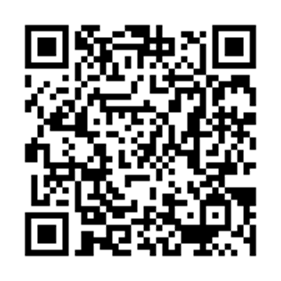 код для установки приложения «Умный транспорт» код для установки приложения «Умный транспорт» код для установки приложения «Умный транспорт» код для установки приложения «Умный транспорт» Расписание движения общественного транспорта 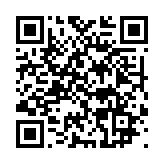 Расписание движения общественного транспорта Расписание движения общественного транспорта Расписание движения общественного транспорта Расписание движения общественного транспорта Расписание движения общественного транспорта Расписание движения общественного транспорта 